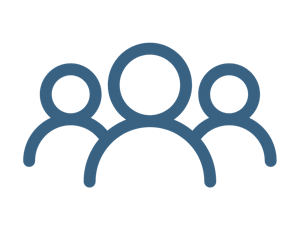                   Lesson 4                    Let’s Get Together                          Hebrews 10:19-25Because of Jesus’ Gospel… (vs. 19-21).God provides His 				 (v. 19).We approach boldly.We approach 				.We approach 				.We approach humbly.Jesus paved a 				 way (v. 20).Jesus performs His role (v. 21).Let’s Seek God Worshipfully! (v. 22).Seek God with the proper 				 (v. 22a).Draw near to God 				.Draw near to God confidently.Seek God with the proper 				 (v. 22b).With a clean 					.With a clean 			.Let’s Cling to our Faith Honestly! (v. 23)Cling to truth in 			.Cling to truth without 			.Cling to truth with 			. Let’s Spark Each Other! (vs. 24-25)The What: 			 on each other.The Why: Help them 		 and live better.The How: Encouragement takes forethought.Encouragement takes 				.Encouragement takes 			   			.Prayer Scripture: 	14 Seeing then that we have a great high priest, that is passed into the heavens, Jesus the Son of God, let us hold fast our profession. 15 For we have not an high priest which cannot be touched with the feeling of our infirmities; but was in all points tempted like as we are, yet without sin. 16 Let us therefore come boldly unto the throne of grace, that we may obtain mercy, and find grace to help in time of need.Hebrews 4:14-16Single Focus/Cross Impact Requests:Cross Impact IUPUISingle FocusPurdue Cross Impact Efforts at Purdue & UIndySunday Soul-Winning EffortsSpecific Requests:Jack Elms, Kendall Elms, Jesiah Achenbach in military training/serviceJoseph LaPointe’s back and spiritTrevor’s need for community at Indiana StateJessica’s Unsaved friend in MormonismZirkles as Ronda goes through cancer treatmentsCaleb Williams’ Grandfather, Dwight, with cancer and sicknessXavion’s court date to not be moved againAnnouncements:August 3- SNF at the Dawson’s home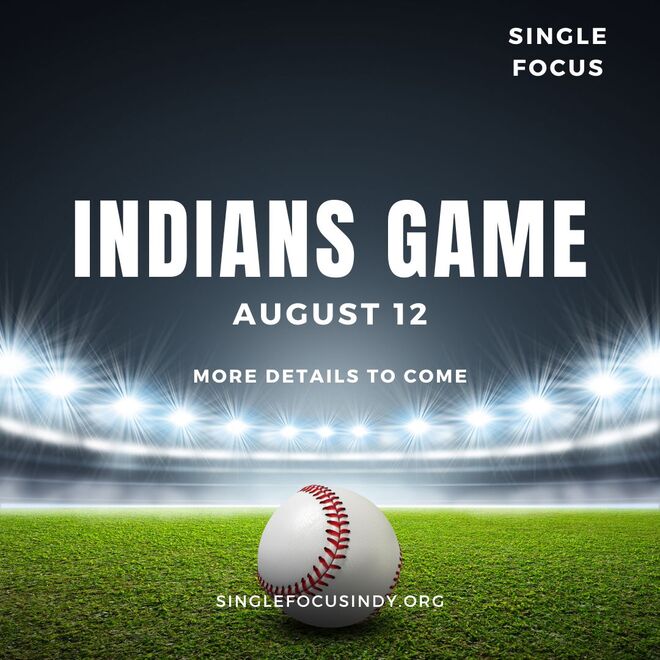 August 12- Indians Game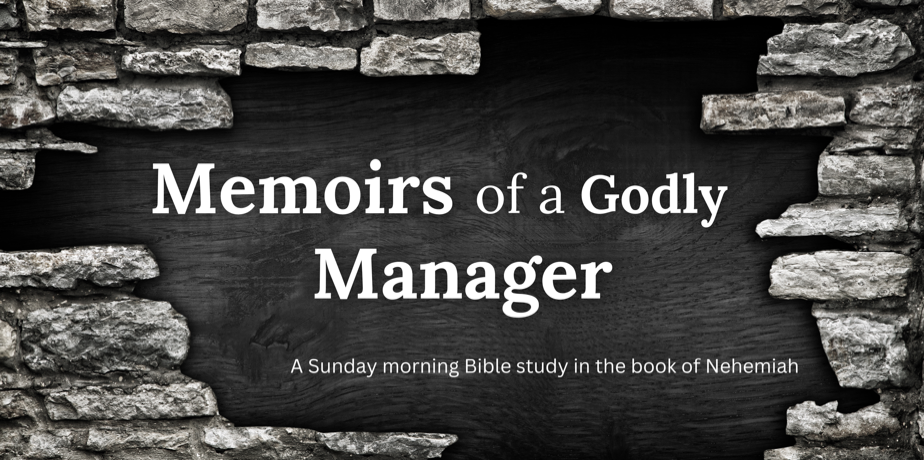 Order of Service for tonight:Opening Game: Stranger Summer Announcements:Songs: All I have is Christ- page 10I Love the Church- page 62Oh How Good it Is- on screen Prayer:New Requests: 									Other Requests: 									Message: Andy